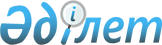 О переименовании улиц в селе Кенесары Кенесаринского сельского округа Бурабайского района Акмолинской областиРешение акима Кенесаринского сельского округа Бурабайского района Акмолинской области от 17 сентября 2018 года № 4. Зарегистрировано Департаментом юстиции Акмолинской области 9 октября 2018 года № 6801
      Примечание РЦПИ.

      В тексте документа сохранена пунктуация и орфография оригинала.
      В соответствии с пунктом 2 статьи 35 Закона Республики Казахстан от 23 января 2001 года "О местном государственном управлении и самоуправлении в Республике Казахстан", подпунктом 4) статьи 14 Закона Республики Казахстан от 8 декабря 1993 года "Об административно-территориальном устройстве Республики Казахстан", с учетом мнения населения и на основании заключения Акмолинской областной ономастической комиссии от 18 апреля 2018 года, аким Кенесаринского сельского округа РЕШИЛ:
      1. Переименовать улицы в селе Кенесары Кенесаринского сельского округа Бурабайского района Акмолинской области:
      1) улицу Мира на улицу Жумабек Ташенев;
      2) улицу Школьная на улицу Мектеп;
      3) улицу Элеваторная на улицу Береке;
      4) улицу Победа на улицу Женис;
      5) улицу Рабочая на улицу Енбек;
      6) улицу Целинная на улицу Сарыарка;
      7) улицу Набережная на улицу Жагалау;
      8) улицу Садовая на улицу Достык;
      9) улицу Железнодорожная на улицу Бирлик;
      10) улицу Первомайская на улицу Мамыр;
      11) улицу РЗД-19 Степная на улицу Жайлау;
      12) улицу РЗД-17 Железнодорожная на улицу Акжол.
      2. Контроль за исполнением настоящего решения оставляю за собой.
      3. Настоящее решение вступает в силу со дня государственной регистрации в Департаменте юстиции Акмолинской области и вводится в действие со дня официального опубликования.
					© 2012. РГП на ПХВ «Институт законодательства и правовой информации Республики Казахстан» Министерства юстиции Республики Казахстан
				
      Аким Кенесаринского
сельского округа

А.Ахметов
